Campionatul MD 2017 Etapa românăAutori: Olga Lopușanschi, Loredana Molea, Marcel Spatari, Andrian Macari, Dmitri Gorobîc, Artiom Radu, Echipa Masa 21, Ion-Mihai Felea.
Runda 11. Bine ați venit la Campionatul Moldovei, etapa română. Sperăm să vă placă întrebările.Criticul literar Constantin Dobrogeanu Gherea deținea un restaurant apreciat, iar confrații îl luau adesea peste picior din cauza asta. Titu Maiorescu spunea, de exemplu, că lui Gherea îi ies mai bine sandvișurile decât articolele de critică. Bogdan Petriceicu Hașdeu spunea cu ironie că mâncarea la restaurantul lui Gherea era... Terminați gândul lui Hașdeu printr-o expresie de 5 cuvinte în limba română!Răspuns: Mai presus de orice criticăComentariu: În dublu sens – mâncarea era foarte bună și era mai bună decât critica lui Gherea. Sperăm că și întrebările de la acest joc vor fi mai presus de orice critică.Sursa: http://www.dex.ro/expresie/e25-a-fi-mai-presus-de-orice-criticaa-fi-la-un-nivel-extrem-de-ridicat Autor: Artiom Radu 2. Atenție, în întrebare s-a efectuat o înlocuire!
Alfele din acest joc sunt bazate pe specia reală Amanita muscaria, care, odată consumate, produc o serie de efecte adverse, printre care și senzația că ai crește în dimensiuni. Dacă v-ați dat seama ce am înlocuit prin Alfe, numiți jocul. 
Răspuns: Mario bros/Super Mario Criteriu: Cuvântul cheie - Mario
Comentariu: În jocurile din seria Mario, dacă mănânci ciuperci, crești în dimensiuni.
Sursa: https://en.wikipedia.org/wiki/Amanita_muscaria#Cultural_depictions
Autor: Molea Loredana3. Juristul german Carl Schmitt explica faptul că PRIMA metodă nu are sens, deoarece cele 16,66 % în plus față de cea de-a DOUA METODĂ nu au nici o justificare, ba mai mult, din cauza acestor 16,66%, PRIMA metodă intră în contradicție cu cea de-a DOUA. Care este cea de-a DOUA metodă?Răspuns: Referendumul.Comentariu: În Constituţia de la Weimar, ca, de altfel, în multe alte Constituţii moderne, modificarea Constituţiei nu putea fi efectuată decât prin referendum sau prin votul a 2/3 de deputați (3/5 în unele ţări). Unul dintre argumentele juristului era că deputaţii reprezintă poporul, considerat omogen în democraţie, şi deci votul unei simple majorităţi, ca şi în cazul referendumului, ar trebui să fie suficient.Sursa: Carl Schmitt « Legalität und Legitimität »Autor: Olga Lopușanschi4. Benedict Cumberbatch a spus într-un interviu că modul în care el l-a interpretat pe dragonul Smaug se datorează mult faptului că tatăl său îi făcea asta. Albert Einstein zicea că dacă vreți ca și copiii voștri să devină oameni de știință, trebuie să le faceți asta. Ce anume?Răspuns: Să le citești poveștiCriteriu de acceptare: Răspunsul trebuie să indice faptul că părinții citesc copiilor.C: Tatăl lui Cumberbatch îi citea seara din Tolkien și folosea diferite voci pentru diferite personaje. După părerea lui Einstein, imaginația creativă este importantă pentru dezvoltarea copiilor și interesul pentru știință.S1: https://www.youtube.com/watch?v=Wu9XPEdBelYS2: http://www.la-psiholog.ro/info/povestea-de-seara-10-motive-pentru-a-le-citi-copiilorA: IMFelea5. [Text pentru echipe]nu******lacu******.ro
Vedeți adresa site-ului web al unei campanii a Ministerului Afacerilor Interne și a Departamentului pentru Situații de Urgență din România. Care 6 litere au fost omise de 2 ori în adresa site-ului? Răspuns: TremurComentariu: Site-ul nutremurlacutremur.ro destinat campaniei de informare ”Nu tremur la cutremur”. Autor: Andrian Macari6. În cartea Orașele Milionare ale Lumii, orașul ciudat este descris ca fiind „construit într-o căldare uriașă înconjurată de vulcani stinși”. Se poate spune că în această întrebare a fost înlocuită o literă. Dar în ce țară se află orașul?
Răspuns: MexicComentariu: Este vorba de orașul Ciudad de Mexico, capitala țării și unul dintre cele mai mari orașe milionare ale lumii. Se poate spune că am înlocuit „Ciudad” cu „ciudat”.Sursa: V. Cucu și alții, Orașele Milionare ale Lumii, 1972, pag. 107Autor: Marcel Spatari7. Fizicianul ecologist Joe Romm glumea că e un mare suporter al EI, atât timp cât EA se produce la 150 mln. km distanță. EA depinde de depășirea barierei Coulomb. Răspundeți prin 2 cuvinte, ce este EA?Răspuns: Fuziunea nuclearăCriteriu. Se poate accepta „Energia nucleară”. Nu se acceptă „Fisiunea nucleară”.Comentariu: În nucleu acționează 2 forțe opuse – forța nucleară tare, de atracție, și forța Coulomb, de repulsie. Pentru fuziunea nucleară, trebuie depășită forța Coulomb dincolo de un anumit nivel numit Bariera Coulomb. La 150 mln. km distanță se află Soarele. Principala sursă de energie a stelelor active este fuziunea nucleară.Sursa: https://en.wikipedia.org/wiki/Nuclear_fusionhttps://thinkprogress.org/ny-times-funding-for-fusion-better-spent-on-renewable-sources-of-energy-that-are-likely-to-be-c6ea8398eabaAutor: IMFelea8. Atenție, în întrebare sunt înlocuiri!Atunci când a prezentat pentru prima dată fonograful său, Thomas Alva Edison a fost învinuit de faptul că este un șarlatan și un terorist. Crina Svobodă, singura femeie-terorist din România recunoscută la nivel mondial spune că există puține femei-teroriști pentru că sunt puţine femei care îşi pot ţine gura. Ce termen de origine franceză a fost înlocuit prin terorist?Răspuns: VentrilocComentariu: Edison a fost învinuit de faptul că vorbea el, nu fonograful. Crina Svobodă este singurul artist-ventriloc din România recunoscut mondial. Surse: Odiseea Progresului, pag. 154http://www.valcea24.ro/2015/07/08/crina-zvoboda-singurul-artist-ventriloc-din-romania-rescunocut-mondial-sunt-putine-femei-ventriloc-in-lume-pentru-ca-sunt-putine-femei-care-isi-pot-tine-gura/A: Marcel Spatari9. În data de 3 aprilie  2017, mai multe persoane cu autism au înmânat guvernanților români, în semn de protest pentru alocația mică, reprezentante ale genului Myosotis cu mesajul: „Sperăm că guvernanții își vor aminti de obligaţiile pe care le au faţă de toţi cetăţenii României, inclusiv persoanele adulte cu autism”. Care este numele comun al genului Myosotis?  
Răspuns: Nu-mă-uitaComentariu: Nu mă uita, cu o alocație de 340 lei pe lună, mânca-ți-aș! Sursa: http://www.mediafax.ro/social/foto-persoane-cu-autism-i-au-oferit-subprefectului-de-timis-in-semn-de-protest-flori-de-nu-ma-uita-16219025https://ro.wikipedia.org/wiki/Nu-mă-uitaAutor: Andrian Macari10. Dacă înlocuiți ultimul cuvânt din titlul în limba engleză a unui film din 2002, veți obține titlul care apărea alături de Angela Merkel și Alexis Tsipras pe coperta numărului din 20-26 iunie 2015 al revistei The Economist. Numiți titlul de pe coperta The Economist!Răspuns: My big fat greek divorceSursă: 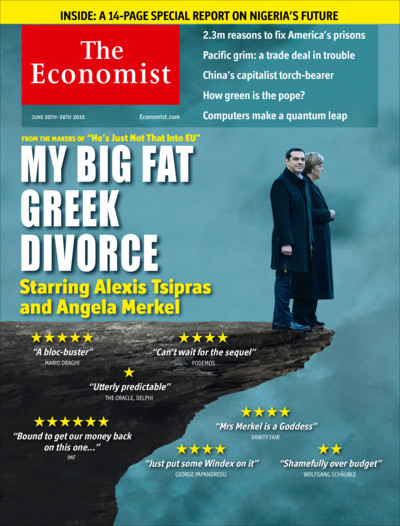 Autor: Echipa Masa 2111. Se spune că această idee i-a venit unui angajat al Springfield College după o serie de idei ratate. Despre ce idee este vorba? Răspuns: Jocul de baschet Comentariu: Profesorului de educație fizică Naismith cică i-a venit ideea în timp ce arunca la coș foile pe care își notase ideile nereușite. Sursa: QI – The General Book of Ignorance The Noticeable Stouter Edition.Autor: Andrian Macari12. Atenție, în întrebare s-au efectuat omisiuni!
Alina este o glicoproteină ce se găsește în saliva unei anumite specii de lilieci, având efecte anticoagulante. 
Într-un cuvânt din această întrebare au fost omise patru litere. Scrieți cuvântul integral!

Răspuns: Draculina
Comentariu: Draculina se găsește în saliva liliecilor vampiri, prevenind coagularea sângelui victimelor în timp ce aceștia îl consumă. 
Sursa: https://en.wikipedia.org/wiki/Draculin 
Autor: Loredana Molea13. În 1989, jurnalistul argentinian Osvaldo Soriano zicea că, în timp ce scria un articol, acest indicator al țigării pe care o fuma a crescut de la 11 unități la 14 unități. Despre ce indicator este vorba?
Răspuns: PrețulComentariu: În 1989, Argentina suferea de hiperinflație. Prețul țigării pe care o fuma crescuse de la 11 la 14 australi, moneda de atunci a Argentinei.Sursa: A. Beattie, False Economy, A surprising economic history of the world, pag. 32Autor: Marcel Spatari14. Iată un fragment dintr-o carte ce face parte din genul „gotic sudist”: „Aș prefera să tragi în cutii de conserve în curtea din dos. […] e păcat... ”Terminați fragmentul prin 5 cuvinte în limba română, 4 în limba engleză sau 2 în limba rusă.Răspuns: Să ucizi o pasăre cântătoare / To kill a mockingbird / Уби́ть пересме́шникаSursa: Harper Lee, Să ucizi o pasăre cântătoare, Polirom, 2013.    https://en.wikipedia.org/wiki/Southern_GothicAutor: IMFelea15. Hafiz este un cuvânt din limba arabă care înseamnă literalmente ”cel care memorează” sau ”gardianul”. Dar ce păzeau acești gardieni în trecut? 
Răspuns: CoranulComentariu: Hafizii memorau Coranul în întregime și păstrau cuvântul lui Mahomed. Sursa: https://en.wikipedia.org/wiki/Hafiz_(Quran)Autor: Andrian MacariRunda a II-a16. Listă de onomatopee care îl desemnează în diverse limbi:
germană – smack
greacă – matsfinlandeză – muisk
japoneză – chutamil – umma 
El are efecte benefice asupra organismului, reducând stresul și îmbunătățind funcția cordului.  
Numiți-l printr-un cuvânt!

Răspuns: SărutulCriteriu de acceptare: Pup
Sursă: https://en.wikipedia.org/wiki/Kiss#Biology_and_evolution 
https://en.wikipedia.org/wiki/Cross-linguistic_onomatopoeias#KissAutor: Loredana Molea17. Material de repartizat :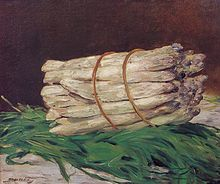 Aveţi în faţă tabloul lui Edouard Manet „Buchet de sparangheli”. Manet l-a vândut lui Charles Ephrussi cu 800 de franci, însă Ephrussi, mare amator de artă, i-a trimis 1000 de franci în loc de 800. Anume datorită acestui fapt a apărut un alt tablou al lui Manet, care se află astăzi în Musée d'Orsay. Scrieţi denumirea acestui al doilea tablou!Răspuns: Un sparanghel.Comentariu: Manet i-a trimis lui Ephrussi tabloul de mai jos, însoţit de mesajul: „Lipsea un sparanghel din buchetul Dvs”.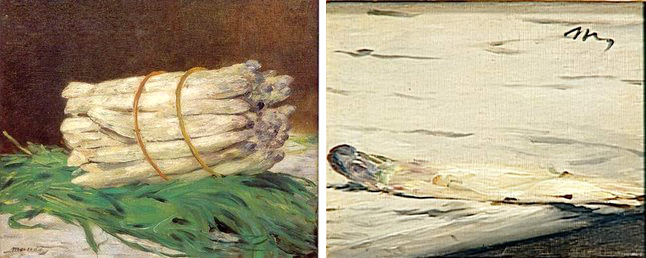 Autor: Olga Lopușanschi18. Iată a doua jumătate a unei epigrame de Păstorel Teodoreanu:Petru Groza, mai sinistruA făcut din bou – ministruScrieți două cuvinte care încep cu aceleași trei litere ce apar în prima jumătate a epigramei.Răspuns: Caligula, calComentariu: Caligula – imperator/ și-a făcut calul senator. Petru Groza a fost prim-ministru în primele guverne din România de după 1945.S: Păstorel, politice și apuliticeAutor: Artiom Radu19. Henrik Lange descrie finalul piesei de teatru Romeo și Julietta astfel: „Julietta își simulează propria moarte atât de bine încât Romeo crede că ea a murit cu adevărat și se sinucide. Julietta se trezește, îl vede mort și se ucide de-a binelea. Pe scurt, ăsta se numește un adevărat cine pe cine”. Ce cuvânt a fost înlocuit prin expresia „cine pe cine”?Răspuns: Quiproquo, chiprocoComentariu: Un quiproquo este un termen de obicei utilizat în limbajul teatral pentru a desemna o confuzie de persoane sau de lucruri, de obicei cu efect comic. Finalul piesei Romeo și Julietta, deși tragic, se încadrează perfect în această definiție.Sursa: H. Lange, 90 livres cultes a l’usage des personnes presses, pag. 165A: Marcel Spatari20. În filmul american ”Twister” (1996) apare un mecanism inspirat dintr-un proiect științific real numit Vortex. În film, mecanismul poartă prenumele unei persoane al cărei nume de familie este Gale. Dar care este prenumele?  Răspuns: DorothyC: În filmul „Twister” sunt studiate tornadele, iar dispozitivele utilizate au fost numite după personajul Dorothy din „Vrăjitorul din Oz”, care a fost luată pe sus de o tornadă.
Sursa 1: Filmul „Twister” 1996.
Sursa 2: https://en.wikipedia.org/wiki/Twister_(1996_film) Autor: Andrian Macari21. Cristian Chivu a declarat într-un interviu că după ce s-a transferat la Ajax Amsterdam, clubul l-a pus să FACĂ ASTA de 2 ori pe săptămână. În situația lui mai erau câțiva jucători. Cine nu FĂCEA ASTA, nu juca. În Iași să FACI ASTA te costă între 55 și 150 de lei românești pe oră, în funcție de numărul de persoane participante. Răspundeți cât mai exact, care două cuvinte au fost înlocuite prin FACĂ ASTA?Răspuns: învețe olandezaSursa: https://www.youtube.com/watch?v=ZhQW-CIzVf8  Minutul 1:43Autor: IMFelea22. Întrebare cu înlocuire!Un medic specialist în Anestezie și Terapie Intensivă mai este numit, neoficial, PĂGÂN. 
Ce cuvânt a fost înlocuit prin PĂGÂN?

Răspuns: Ateist / ATIst
Comentariu: Secția de Anestezie și Terapie Intensivă este de cele mai multe ori numită secția de ATI, adică denumirea ei prescurtată. Respectivi, medicii anesteziști mai sunt numiți și ATeIști, după modelul: generalist, internist, dentist, oculist etc. 
Sursa: Exemplu de utilizare în presă: http://observator.tv/social/doctorita-smurd-din-targu-mures-a-fost-ucisa-intrun-acces-de-furie-o-lovitura-aplicata-de-iubitul-ei-a-omorato-192928.html 
Autor: Molea Loredana23. Iată un poem de William Blacker, intitulat Sfatul lui Oliver, în traducerea autorului întrebării:Noaptea se apropie întunecată, ziua se încheie rapid – 
Furtuna lovește cu aripi de corb învrăjbit, 
Nori plini de tunete se-adună pe cerul întunecat, 
Rugați-vă Domnului, frații mei, dar ___________________.Completați ultimul vers cu cinci cuvinte!
Răspuns: ...țineți praful de pușcă uscat.Comentariu: Expresia „Rugați-vă, dar țineți praful de pușcă uscat” este atribuită lui Oliver Cromwell, care pe 3 septembrie 1650 ar fi spus-o ostașilor înaintea luptei împotriva scoțienilor de la Dunbar. Se pare însă că expresia provine din poemul lui William Blacker dedicat acestei lupte și publicat în 1834. Întrucât nu am identificat o traducere publicată în română, am tradus noi poemul, care în engleză sună astfel: 
The night is gathering gloomily, the day is closing fast—
The tempest flaps his raven wings in loud and angry blast;
The thunder clouds are driving athwart the lurid sky—
But, “put your trust in God, my boys, and keep your powder dry.”Surse: 
1. K. Dușenko, Istoria Universală în Citate, pag. 235
2. https://en.wikisource.org/wiki/Oliver%27s_AdviceA: Marcel Spatari24. Numele LUI derivă dintr-o rădăcină Proto-Indo-Europeană care a dat în latină cuvântul „mola”, însemnând piatră de moară. Cel căruia îi aparține ar spune că nu veți putea lua răspunsul la această întrebare. Spuneți-ne ce este EL și cui aparține.Răspuns: Ciocanul lui Thor / Mjölnir, ThorComentariu: Numele de Mjolnir vine dintr-o rădăcină proto indo europeană și se înrudește cu mola = moară. Se spune că Ciocanul lui Thor poate fi ridicat / luat doar de Thor.Sursa: https://en.wikipedia.org/wiki/Mj%C3%B6lnir Autor: IMFelea25. Personajul principal al unei serii de filme din anii '70-'80, adept al metodelor brutale şi radicale în lupta contra criminalilor era supranumit de colegii săi „Dirty Harry”. Scrieți numele de familie al omului politic din zilele noastre care a primit o poreclă inspirată de la acest personaj. Răspuns: (Rodrigo) Duterte Comentariu : Este vorba de preşedintele filipinez Rodrigo Duterte, care duce o luptă dură contra traficanţilor de droguri și care a fost supranumit „Duterte Harry”Sursa : Figaro, Libération (ziare franceze) ; « Dirty Harry » şi alte patru filme cu acelaşi personaj.Autor: Olga Lopușanschi26. Aproape jumătate din populația planetei de vârstă post-pubertară este afectată de ea. Lingvistul August Scriban susținea originea denumirii ei din expresia ”aruncată de mătură”. Ce este ea? Răspuns: MătreațăComentariu: Etimologie probabil eronată. Sursa: https://dexonline.ro/definitie/mătreațăAutor: Andrian Macari27. Efectul DADA se referă la variațiile mari în greutatea unei persoane, adică atunci când cineva slăbește foarte tare, apoi se îngrașă la loc și invers. 
Care cuvânt a fost înlocuit cu DADA?

Răspuns: Yoyo
Comentariu: Efectul Yoyo face referire la mișcarea „în sus și în jos” al acestuia (greutatea crește și descrește).
S: https://en.wikipedia.org/wiki/Yo-yo_effect
https://en.wikipedia.org/wiki/Yo-yo Autor: Loredana Molea28. Întrebare cu înlocuiri!Autoritățile ieșene de la început de secol 19 nu aveau un plan urbanistic coerent și modern, astfel, atunci când în oraș a apărut pentru prima dată o undă verde, ieșenii așa și au numit-o – UNDA VERDE. Undele verzi sunt caracteristice orașelor Barcelona, Toronto, Philadelphia, Chicago, Washington sau New York. Ce am înlocuit prin undă verde?
Răspuns: Stradă dreaptăComentariu: Ieșenii obișnuiți doar cu ulițe întortocheate au numit prima stradă dreaptă chiar așa – Strada Dreaptă. Sursa: Curs universitar de istorie medievală și premodernă, Ștefan Gorovei. Autor: Andrian Macari29. Conform unei decizii recente a Consiliului European, niciun acord între Uniunea Europeană și Marea Britanie nu va putea fi aplicat fără un acord între Spania și Marea Britanie. Care 2 cuvinte au fost omise în fraza de mai sus?Răspuns: teritoriului GibraltaruluiCriteriu de acceptare: orice formulare care conține termenul „Gibraltar” și nu contravine informației din întrebare și comentariu. De exemplu „regiunii Gibraltar”, „vizând Gibraltarul” etc.Comentariu: Spania va trebui să dea undă verde pentru ca orice acord între Uniunea Europeană și Marea Britanie convenit după Brexit să poată fi aplicat teritoriului Gibraltarului, potrivit unui proiect pentru 'orientările negocierilor' al celor 27 de membri rămași în UE. Gibraltarul depinde de Spania pentru aprovizionarea sa. Înfloritoarea sa economie, specializată în servicii financiare și jocuri online, este profitabilă și pentru Spania, în condițiile în care folosește circa 10.000 de lucrători transfrontalieri.Sursa: https://www.agerpres.ro/externe/2017/03/31/dupa-brexit-spania-va-avea-un-cuvant-de-spus-cu-privire-la-gibraltar-da-asigurari-ue-23-51-58A: Marcel Spatari30. Sperăm că nu ați obosit deja.În dialectul venețian, această „boală” se numește „carnegrea”. Polonezii o numesc zakwasy, care s-ar traduce ca „aciditatăți” sau „usturimi”. Cum  numim noi această „boală” care durează de obicei câteva zile?Răspuns: Febră muscularăComentariu: Când faci efort, obosești și ai febră musculară. Sperăm că n-ați obosit, pentru că mai sunt 30 de întrebări.Sursa: https://vec.wikipedia.org/wiki/CarnegreaAutor: IMFeleaRunda a III-a31. Atenție, în întrebare s-au efectuat omisiuni!
Jeleu real ar fi traducerea mot-a-mot din engleză a unui produs special. Am putea spune că jeleul real este un fel de ambrozie de-a lor. Printre efectele consumului acestuia se numără și dezvoltarea ovarelor. 
Î: Dacă veți deduce litera omisă de două ori din textul întrebării, le veți putea, probabil numi pe ele. 

Răspuns: AlbineleCriteriu de acceptare: Reginele
Comentariu: Jeleul reGal (royal jelly) este o secreție de-a albinelor creată special pentru hrănirea larvelor care urmează să devină regine. Principala funcție a unei regine este abilitatea de a depune ouă, deci dezvoltarea ovarelor este esențială. În română, acesta se numește lăptișor de matcă.
Sursa: https://en.wikipedia.org/wiki/Royal_jelly Autor: Loredana Molea32. Explicație pentru alolingvi: Ielele sunt niște femei malefice din mitologia românească. În perioada 1830-1850 erau comune cazurile în care funcționarii din Țara Românească notau în registrele populației în dreapta unor bărbați ”afectați de iele”. Răspundeți printr-un cuvânt care începe și se termină cu aceeași literă, de ce sufereau majoritatea bărbaților descriși astfel?
Răspuns: SifilisComentariu: Slujbașii fără cunoștințe medicale erau nevoiți adesea să recunoască boala, uneori apăreau mențiuni de tipul ”afectat de iele”.  Sursa: ”Boala venerică, prostituție și construirea sistemului sanitar în Țara Românească (anii 1830-1850): provincia” de Bogdan Mateescu.Autor: Andrian Macari33. Atenție, în întrebare un cuvânt a fost înlocuit.Jurnalistul rus Artemy Troitsky a realizat la un post de radio o emisiune intitulată „FM Troitsky”, dedicată muzicii moderne subterane. Ce cuvânt a fost înlocuit în întrebare?
Răspuns: DostoievskiComentariu: Emisiunea se numește „FM Dostoievski”. Fiodor Mihailovici Dostoievski a scris „Însemnări din subterană”.Surse: 
1. https://www.mixcloud.com/FMD/fm-dostoyevsky-finam-fm-08/
2. https://ro.wikipedia.org/wiki/Feodor_DostoievskiA: Marcel Spatari34. În autobiografia sa, Pele povestește că tatăl său îl lovea cu mingea de fotbal în cap și îi spunea să nu FACĂ ASTA. Personajele din anime-uri FAC ASTA când zâmbesc sau vorbesc. Ce am înlocuit prin A FACE ASTA?Răspuns: A închide ochiiAutor: IMFelea35. Regizorul filmului „The girl with the dragon tatoo” a respins-o pe Scarlett Johansson pentru rolul principal pentru că era AȘA. Scrieți motivul folosind două cuvinte care pot fi găsite în prima strofă a celui mai lung poem de dragoste conform World Record Academy!Răspuns: Prea frumoasăCriteriu: Se poate accepta și „fată frumoasă”. Comentariu: Poezia este Luceafărul.Sursa: http://www.imdb.com/title/tt1568346/trivia?ref_=tt_ql_2http://www.worldrecordacademy.com/arts/longest_love_poem-world_record_set_by_the_Evening_Star_90145.htmAutor: IMFelea36. Piesa lui Victor Hugo „Lucrèce Borgia” se încheie cu această frază a eroinei principale, adresată fiului ei nelegitim. Cu câţiva ani în urmă, în reţelele sociale, această frază însoţea o caricatură în care un personaj de cinema cunoscut apărea foarte machiat. Despre ce personaj este vorba ?Răspuns: Darth VaderComentariu: Lucrèce Borgia îi mărturiseşte tânărului muribund că este mama lui. Caricatura îl reprezenta pe Darth Vader machiat şi conţinea inscripţia „Eu sânt mama ta”, cu referire la celebra frază „I am your father” . 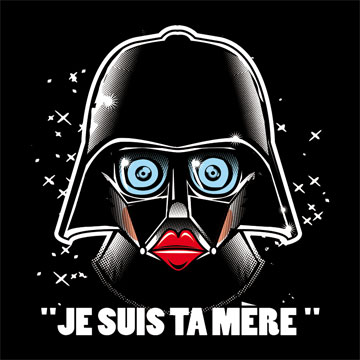 Sursa:  « Lucrèce Borgia » de Victor Hugo, internet (Facebook, de exemplu).A: Olga Lopușanschi37. Pictorul Jackson Pollock a renunțat la ELE spunând că din cauza LOR privitorul nu poate să înțeleagă un tablou cu adevărat deoarece ELE oferă idei preconcepute despre interpretarea tabloului. Ce sunt ELE?Răspuns: TitluriSursa: https://en.wikipedia.org/wiki/Jackson_Pollock#From_naming_to_numberingAutor: IMFelea38. Acolo putem găsi, de exemplu, denumirea unei cărți de joc, o bancă centrală dintr-o țară est-europeană și un post de televiziune rusesc. Scrieți pronumele care se găsește în denumirea ei.
Răspuns: WEComentariu: Este vorba de o tastatură QWERTY. Citite în ordine firească, de la stânga la dreapta, de sus în jos, printre litere, găsim combinațiile neîntrerupte: AS, BNM, și RT –postul Russia Today.A: Andrian Macari39. Una dintre primele activiste pentru drepturile femeilor, franțuzoaica Olympe de Gouges scria în 1791: „Dacă femeia are dreptul să urce la ALFA, ea ar trebui să aibă dreptul să urce la tribună”. Nu știm dacă a urcat la tribună, dar peste doi ani Olympa de Gouges a urcat la ALFA.  Scrieți eponimul care a fost înlocuit prin ALFA.Răspuns : GhilotinăComentariu : Olympe de Gouges a fost executată în 1793.Sursa : K. Dușenko, Istoria Universală în Citate, pag. 137A: Marcel Spatari40. (La citirea întrebării, expresia „din oficiu” să fie citită răspicat)Site-ul curiosity.com spune că unul din 5 articole științifice din domeniul geneticii conține greșeli. Numiți-l pe cel care se face din oficiu vinovat de apariția acestor greșeli?

Răspuns: Microsoft Excel
Comentariu: Denumirile de gene sunt alcătuite, de obicei, din multe cifre și litere care sunt reinterpretate de Excel. De exemplu,  gena MARCH1 a fost modificată la 1- Mar, sau "2310009E13" la „2.31E+13”. Microsoft Excel face parte din pachetul Microsoft Office.
S: https://curiosity.com/topics/1-in-5-genetics-papers-have-microsoft-excel-errors-curiosity/A: Loredana Molea41. Atenţie, în întrebare sunt înlocuiri!În cartea sa „Ştiinţa voioasă”, Nietzsche reproduce fraza mareşalului Turenne, adresată înainte de bătălie unei figuri importante din armata franceză: „Tu tremuri, BLUZĂ, dar ai tremura şi mai tare dacă ai şti unde te voi duce !”. BLUZONNE, situat în sudul Franţei, atrage peste 3 milioane de turişti anual. Ce am înlocuit prin BLUZĂ şi BLUZONNE ?Răspuns: Carcasă / CarcassonneComentariu: Turenne se adresa sieși. Oraşul medieval Carcassonne se află printre primele cinci cele mai vizitate oraşe din Franţa.Sursa : « Ştiinţa voioasă » de F. Nietzsche, http://www.tourisme-carcassonne.fr/decouvrirAutor: Olga Lopușanschi42. Definiție: Un cuvânt portmanteau este unul format prin combinarea a două cuvinte, de ex: smog = smoke + fog.Într-un articol din cotidianul de umor Academia Cațavencu se spunea că Ministerul Culturii lansează un volum de poezii pe înțelesul elevilor. Răspundeți printr-un cuvânt portmanteau, care este numele de familie al autorului fictiv al acestui volum.Răspuns: EminemscuS: http://www.academiacatavencu.info/actualitate/ministerul-culturii-lanseaza-volumul-eminescu-pe-intelesul-elevilor-de-azi-31367Autor: Artiom Radu43. În copilărie, viitorul regele al Franței Louis al XVI-lea a dezvoltat o pasiune față de o îndeletnicire foarte practică. Astfel, în primii ani de domnie el era numit în popor ”Regele Hagi”. Ce cuvânt a fost înlocuit prin Hagi?Răspuns: Lăcătuș Comentariu: Era încurajat să devină pasionat de lăcătușerie. Marius Lăcătuș la fel ca și Gheorghe Hagi a fost stelist, membru al ”generației de aur” a fotbalului românesc. Autor: Andrian Macari44. Argentinianul Alcides Ghiggia a spus că în istorie doar trei oameni l-au făcut pe Mario Filho să tacă: Papa, Frank Sinatra și el însuși, pe 16 iulie 1950. Dar sub care alt nume este cunoscut Mario Filho?Răspuns: MaracanãComentariu: Ghiggia a marcat golul decisiv în finala Urugay – Brazilia de pe stadionul Maracana, fapt care a produs stupoare pe stadion. După întrebarea cu Hagi și Lăcătuș, iată o altă întrebare despre fotbal. Denumirea oficială a stadionului este Estádio Jornalista Mário FilhoSursa: https://en.wikipedia.org/wiki/Alcides_GhiggiaAutor: IMFelea45. 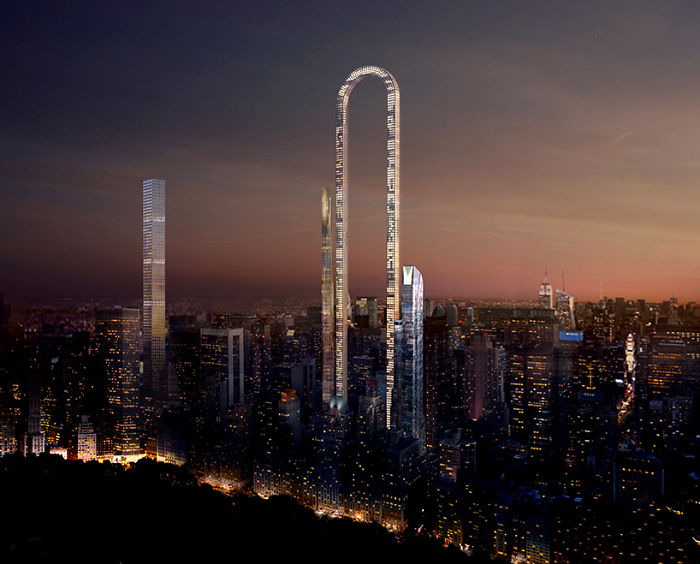 Un articol despre planurile de construcție ale acestui mare zgârie-nori menționează că, în cazul în care proiectul va fi realizat, acesta va intra în cartea recordurilor drept cea mai „lungă” clădire din lume. Același articol a poreclit construcția cu numele puțin lungit al altui mare obiectiv turistic. 
Reproduceți denumirea modificată în engleză!

Răspuns: The Big Bend
Comentariu: După The Big Ben. Clădirea va intra în cartea recordurilor ca cea mai lunga clădire, deci măsurată de la începutul curbei, până la final. Adică de jos până în celălalt capăt de jos. Cu alte cuvinte, este o clădire îndoită (în engleză – bend)Autor: Loredana MoleaRunda a IV-a46. Poeții englezi din sec. 19 îl comparau cu berea lager, mătasea brută, lutul sau lemnul de mesteacăn. Numiți-l cu două cuvinte care încep cu o pereche de consoane surdă și sonoră. 
Răspuns: Părul blondComentariu: Berea lager, lutul, lemnul de mesteacăn, mătasea brută – au toate culoarea galben deschis. Mătasea este un indiciu suplimentar la păr.Sursa: http://www.etymonline.com/index.php?term=flirtOxford English Dictionary sv. „blonde”Autor: IMFelea47. În 2007-2008 membrii trupei The Police și-au celebrat aniversarea de treizeci de ani cu un turneu titlul căruia conține numele unei insule din Oceanul Indian. Numiți insula!Răspuns: ReunionAutor: IMFelea48. Un student al Savannah College of Art and Design a realizat proiectul unei drone care să poată poleniza plantele în cazul în care albinele dispar. Răspundeți prin două cuvinte engleze care au în total 7 litere, cum se numește acest proiect?Răspuns: Plan BeeComentariu: Joc de cuvinte de la Plan B.Sursa: http://www.metronews.ca/news/world/2017/02/16/plan-bee-robot-cross-pollination.htmlAutor: IMFelea49. Atenție, în întrebare sunt înlocuiri!
Jurnalistul Zachary Crockett a analizat cele peste 100 de joburi ale lui homo sapiens și a conchis că acesta este modelul perfect al clasei mijlocii. Ce am înlocuit prin homo sapiens?

Răspuns: Homer SimpsonComentariu: Chiar și inițialele lui Homer Simpson coincid cu homo sapiens.Sursa: http://www.vox.com/2016/9/6/12752476/the-simpsons-homer-middle-classAutori: Echipa Masa 21, Ion Mihai Felea, Marcel Spatari50. Atenţie, în întrebare sunt înlocuiri!Sociologul francez Maxime Rodinson spunea despre islam că este „un X cu Y”. Una dintre broşurile anti-bolşevice, apărute în Franţa anilor ‘1930, se numea „X-ul contra lui Y”. Ce am înlocuit cu X şi Y ?Răspuns: Comunism şi Dumnezeu.Comentariu: Rodinson spunea: « Islamul este un comunism cu Dumnezeu ». Broşura era dedicată persecutării credincioşilor şi se intitula «Comunismul contra lui Dumnezeu».Autor: Olga Lopușanschi51. 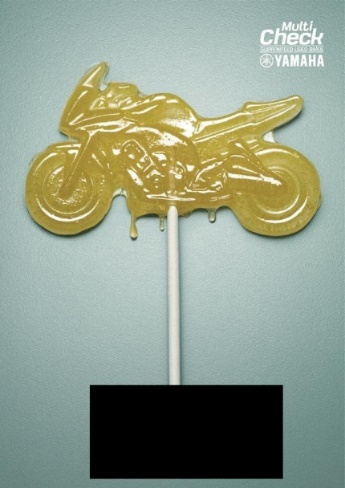 Ați primit posterul publicitar al unui magazin care vinde motociclete Yamaha second hand. Magazinul declară că motocicletele, pe care le comercializează ei au o stare tehnică foarte bună. Din poster am șters mesajul care tradus în română începea așa: Nu cumpărați lucruri uzate... Terminați mesajul!Răspuns: De la străini / de la necunoscuțiComentariu: Aluzie la îndemnul părinţilor adresat copiilor: nu lua acadele/bomboane de la străiniAutor: Dmitri Gorobîc52. Unul dintre protagoniștii romanului ”Generalul armatei moarte” de Ismail Kadare, un soldat care avea un braț ciung, evita să facă afirmații categorice zicând: ”S-ar putea, deși...” Continuați afirmația militarului printr-o expresie care probabil își are originea în ordaliile antice sau medievale.
Răspuns: N-aș băga mâna-n foc. Comentariu: Ordaliile erau testele cu apă fierbinte pentru a afla dacă cineva este vinovat sau are dreptate.Sursa: Ediția din 2002, Editura Polirom, p.54. Despre foc sau apă fierbinte ca modalitate de a determina dacă cineva este vinovat sau are dreptate putem citi aici https://en.wikipedia.org/wiki/Trial_by_ordealAutor: Andrian Macari53. Oliver Stone a fost primul bătrân din Bangladesh care a luat premiul Oscar pentru regie – mai exact pentru filmul Platoon (1986). În întrebare, cuvintele bătrân și Bangladesh au fost înlocuite. Scrieți cuvintele originale!Răspuns: Veteran / VietnamComentariu: Cuvântul „bătrân” derivă etimologic din latinescul „veteranus”. Bătrân și Bangladesh încep cu aceeași literă.S: http://www.imdb.com/title/tt0091763/trivia?ref_=tt_ql_2Autor: IMFelea54. Autorul întrebării consideră că un bar este o barieră care se poate modifica oricând. Conform unei surse din 1929, pe unul dintre baruri nu s-a întâmplat nimic. Ce am înlocuit prin bar?Răspuns: Front Autor: IMFelea55. Cu treizeci de ani în urmă, într-un telefon ele erau în număr de 7-8. Astăzi, ele sunt în număr de circa 40-50. Numiți-l pe cel care le-a aranjat în ordine!Răspuns: Dmitri Ivanovici MendeleevComentariu: Ele sunt elementele chimice. În trecut, telefoanele erau construite din puține materiale. Un smartphone astăzi are în componență peste 40 de elemente chimice.Sursa: Jean Pierre Birat, prelegereA: Marcel Spatari56. EL apare la cei care au patru în loc de trei. EL este ceva obișnuit în Polonia, Ungaria și Bavaria. În poloneză se numește drugie śniadanie (drughie șniadanie). Englezii au ceva similar numit elevenses. Spuneți-ne ce este EL, dacă Aragorn nu a auzit de așa ceva. 
Răspuns: Al doilea mic-dejunCriteriu: Brunch nu se acceptă	Comentariu: Al doilea mic dejun face ca în timpul zilei să fie patru mese în loc de obișnuitele trei. În filmul LOTR: Frăția Inelului, Merry îi spune lui Pippin că nu crede că Aragorn, jucat de Mortensen, a auzit de al doilea mic-dejun. Este adevărat că la hobbiți elevenses este masă aparte, după second breakfast, însă wikipedia o compară pe cea de-a doua cu prima.Sursă: https://en.wikipedia.org/wiki/Second_breakfastAutor: IMFelea57. 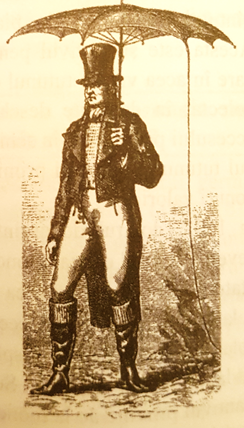 Știind că noi nu v-am arătat imaginea integrală, vă rugăm să scrieți numele personalității menționate în articolul din cartea „Odiseea Progresului” care este însoțită de această imagine.Răspuns: Benjamin FranklinCriteriu de acceptare: Se va accepta și Ramses III, dacă printr-o minune o echipă va răspunde astfel, pentru că și Ramses III este menționat în acel articol.Comentariu: Aceasta este o umbrelă-paratrăsnet. Benjamin Franklin este considerat inventatorul paratrăsnetului, deși articolul menționează că acestea au fost cunoscute încă în Egiptul Antic.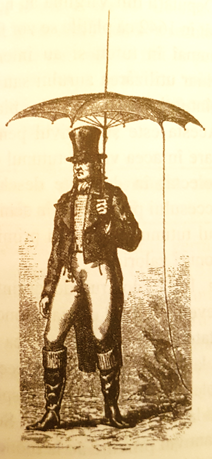 58. Tehnic vorbind, în locul EI poate fi oricare alta, însă de obicei este folosită EA pentru că nu se regăsește în mod natural pe piele sau păr. Spuneți-ne ce este EA, dacă, conform unor surse, datorită aplicării EI, sinuciderile de pe Blackfriar Bridge din London, Ontario, au scăzut cu 34%.Răspuns: Culoarea verdeComentariu: Ecranul de culoare verde este utilizat în cinematografie pentru efectele speciale. Tehnic, se poate utiliza orice altă culoare, de exemplu, în Spider Man, pentru scenele cu Goblin a fost utilizat un ecran albastru.  Sursa: http://mentalfloss.com/article/73988/why-are-green-screens-greenhttp://blog.paintquality.com/paint-trivia/10-more-fascinating-things-you-did-not-know-about-paint-and-color/. Autor: IMFelea59. Oscar Wilde zicea că „unii provoacă fericirea oriunde FAC ASTA, alții – oricând FAC ASTA.” Dacă vă dați seama ce am înlocuit prin FAC ASTA, vă rugăm să ne spuneți cine a anunțat că face asta pe 31 decembrie 1999?Răspuns: Boris ElținComentariu: Unii provoacă fericirea oriunde pleacă, alții – oricând pleacă. Pe 31 decembrie 1999 Boris Elțin a rostit celebrele cuvinte: „Eu am obosit, eu plec”.Sursa: https://www.brainyquote.com/quotes/quotes/o/oscarwilde100487.htmlhttps://dexonline.ro/definitie/p%C4%83cal%C4%83Autor: Artiom Radu60. Scriitoarea Blair Tyndall a învățat încă din școală să cânte la oboi. De ce s-a ales Tyndall cu un astfel de instrument nepopular? Răspuns: Era ultima  în catalogCriteriu: Se pot accepta răspunsuri similare ca sens: era printre ultimele alfabetic șamd. Comentariu: Elevii și-au ales în ordine alfabetică instrumentul la care să cânte. Instrumentele mai populare – chitară, vioară etc au fost alese până a ajuns rândul ei. Întrebarea este f. Scurtă, multe indicii nu sunt, iar numele este repetat de două ori. De asemenea, aceasta a fost ultima întrebare din pachet. Sursa: https://en.wikipedia.org/wiki/Blair_TindallAutor: IMFeleaÎntrebări de rezervă / departajarea) În 1717 domnitorul Mihai Racoviță a învins cu ajutorul tătarilor o mică armată austriacă ce venise să-l detroneze. După bătălie, tătarii l-au adus pe căpitanul austriac legat, iar domnitorul, înainte să îl poată pedepsi, a trebuit să facă ceva. Ce anume?Răspuns: Să îl răscumpere (de la hanul tătar)Criteriu: cuvinte cheie – cumpere, răscumpere de la tătariComentariu: Era prizonierul lui Cantemir-Mârza, hanul tătar, deci considerat proprietatea lor, iar domnul nu putea să dispună în vreun fel de proprietatea altuia.Sursa: https://ro.wikipedia.org/wiki/Crucea_lui_Ferentzb) Tunurile erau folosite de romani pentru a grăbi cucerirea unei cetăți atunci când asediul se lungea. Care 2 litere au fost omise din propoziția anterioară?Răspuns: ELComentariu: Romanii săpau tunelurihttps://books.google.ro/books?id=BRGaAAAAQBAJ&pg=PA287&lpg=PA287&dq=romans+dug+tunnels+to+conquer+cities&source=bl&ots=wksbTUybGp&sig=pk7JIcOYVGvRakHoTGG0KXAfUqE&hl=ro&sa=X&ved=0ahUKEwi__47YzorTAhWErRoKHXSaAvIQ6AEIWTAI#v=onepage&q=romans%20dug%20tunnels%20to%20conquer%20cities&f=falseAutor: Ion Mihai Felea c) Walter Cavanagh deține cea mai mare colecție de carduri de credit – aprox. 13.000. Totodată, Cavanagh se mai află în posesia unui record ce cântărește 17 kilograme. Despre ce record este vorba?R: Cel mai mare portmoneu din lumeC: Acolo își păstrează o parte din cea mai numeroasă colecție de carduri din lume, logic S: http://abcnews.go.com/GMA/WaterCooler/story?id=411883&page=1 d) Banc comunist. Moș Ion află după 2 ore de stat la coadă că s-a terminat carnea. Începe să înjure regimul. Un KGB-ist îl ia de o parte și-i spune încet: „Moșule, nu fă scandal. Gândește-te că acum 5 ani ai fi fost împușcat”. Moșul vine acasă și-i spune soției: Am două vești. Vestea rea e că nu mai au carne. Vestea bună era o constatare care duce la declanșarea rebeliunii săracilor contra bogaților în filmul Snowpiercer, unde un grup de oameni este captiv pentru o perioadă de câteva decenii. Care era vestea bună?Răspuns: S-au terminat cartușeleAutor: Ion Mihai Felea